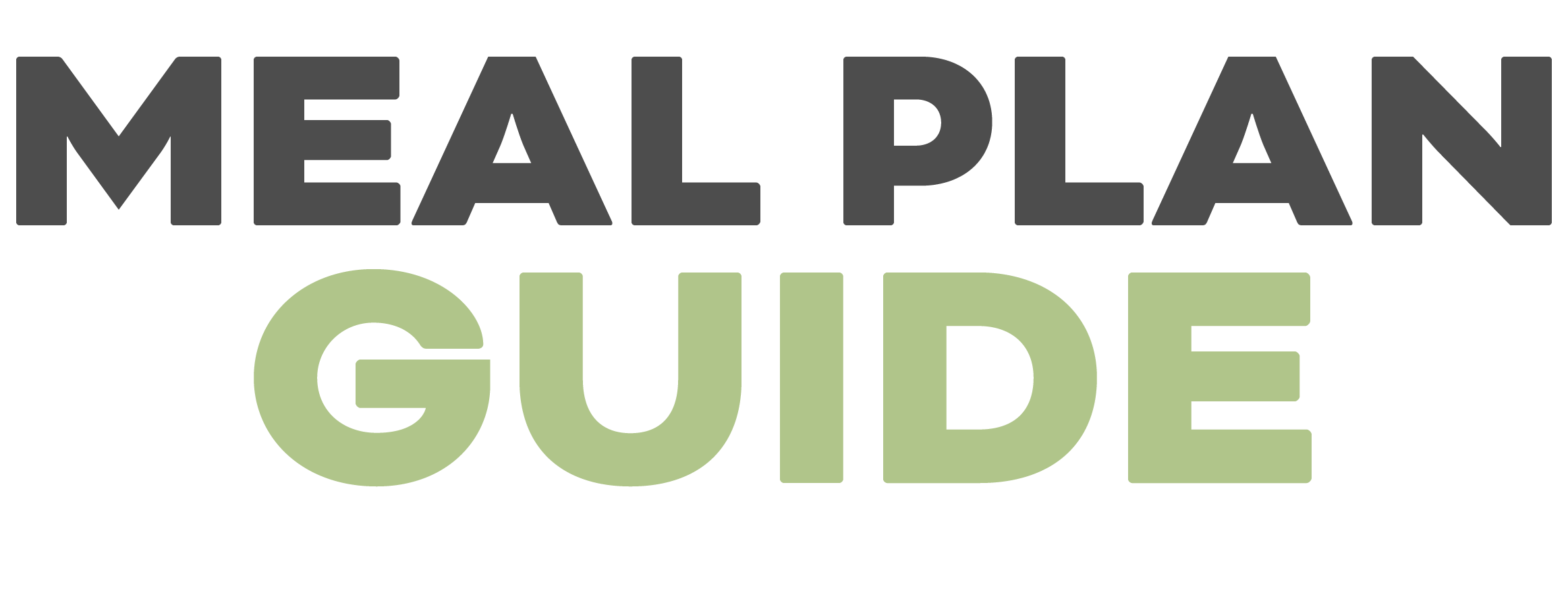 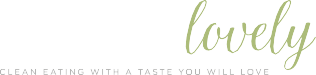 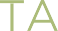 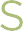 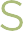 DINNERMEALINGREDIENTS NEEDEDMONCrispy verde chicken bowlsTUESSheet pan salmon + asparagusWEDSLemon herb chicken drumsticks with roasted broccoli and cauliflower riceTHURSAsian beef stir fry bowlsFRIInstant pot ribs, caesar saladSATChicken with olive tapenade, roasted radishes, green beansSUNLasagnaLUNCHMEALINGREDIENTS NEEDEDMONMeal prep jamaican chickenTUESLeftover verde chicken bowlsWEDSMeal prep jamaican chickenTHURSLeftover verde chicken bowlsFRIMeal prep jamaican chickenSATLeftover asian beef stir frySUNLeftover asian beef stir fryBREAKFASTMEALINGREDIENTS NEEDEDMONBiscuits + gravyTUESBiscuits + gravyWEDSBiscuits + gravyTHURSBiscuits + gravyFRIBiscuits + gravySATBiscuits + gravySUNBiscuits + gravyVEGGIESFRUITSNACKSDRINKSKID FOODOTHER